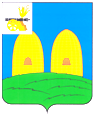 СОВЕТ ДЕПУТАТОВОСТЕРСКОГО  СЕЛЬСКОГО ПОСЕЛЕНИЯРОСЛАВЛЬСКОГО  РАЙОНА СМОЛЕНСКОЙ ОБЛАСТИР Е Ш Е Н И Е от 30.11.2023г.            	                                                                                            №25 Об утверждении Порядка выдвижения, внесения, обсуждения, рассмотрения инициативных проектов, а также проведения их конкурсного отбора В соответствии с частью 1 статьи 261 Федерального закона от 6 октября 
2003 года № 131-ФЗ «Об общих принципах организации местного самоуправления в Российской Федерации», Уставом Остерского сельского поселения Рославльского района Смоленской области Совет депутатов Остерского сельского поселения Рославльского района Смоленской  областиРЕШИЛ:1. Утвердить прилагаемый Порядок выдвижения, внесения, обсуждения, рассмотрения инициативных проектов, а также проведения их конкурсного отбора.            2. Настоящее решение подлежит опубликованию в газете «Рославльская правда»  и размещению на официальном сайте Администрации Остерского сельского поселения Рославльского района Смоленской области в информационно-телекоммуникационной сети «Интернет».3. Настоящее решение вступает в силу после его официального опубликования в газете «Рославльская правда».Глава муниципального образованияОстерского сельского поселенияРославльского района Смоленской области                                           С.Г.Ананченков